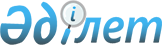 О внесении изменений в Указ Президента Республики Казахстан от 25 декабря 2000 года № 530
					
			Утративший силу
			
			
		
					Указ Президента Республики Казахстан от 29 декабря 2006 года № 232. Утратил силу Указом Президента Республики Казахстан от 3 января 2024 года № 429.
      Сноска. Утратил силу Указом Президента РК от 03.01.2024 № 429 (вводится в действие после дня его первого официального опубликования).
      Постановляю:
      1. Внести в Указ Президента Республики Казахстан от 25 декабря 2000 года № 530 "об образовании Государственной комиссии по контролю за ходом строительства нового центра города Астаны" (САПП Республики Казахстан, 2000 г., № 56, ст. 620; 2002 г., № 6, ст. 36; 2003 г., № 34, ст. 332) следующие изменения:
      ввести в состав Государственной комиссии по контролю за ходом строительства нового центра города Астаны, образованной вышеназванным Указом:
      Мамина                      - акима города Астаны, заместителем Аскара Узакпаевича            председателя,
      Коржову                     - министра финансов Республики
      Наталью Артемовну             Казахстан,
      Супруна                     - вице-министра экономики и бюджетного Виктора Васильевича           планирования Республики Казахстан,
      Фомичева                    - заместителя Управляющего делами Сергея Васильевича                   Президента Республики Казахстан
      Школьника                   - Министра индустрии и торговли
      Владимира Сергеевича          Республики Казахстан;
            строку:
      "Омаров                     - председатель Комитета по делам
      Кайсар Оспанович              строительства Министерства индустрии и
                                    торговли Республики Казахстан"
            изложить в следующей редакции:
      "Омаров                      - председатель Комитета по делам
      Кайсар Оспанович               строительства и жилищно-коммунального
                                     хозяйства Министерства индустрии и
                                     торговли Республики Казахстан";
      вывести из состава указанной Комиссии: Шукеева У.Е., Джаксыбекова А.Р., Дунаева А.Г., Исаева Б.А., Лаптева В.А., Нурпеисова Б.Г., Сапарбаева Б.М.
      2. Настоящий Указ вводится в действие со дня подписания.
					© 2012. РГП на ПХВ «Институт законодательства и правовой информации Республики Казахстан» Министерства юстиции Республики Казахстан
				
Президент
Республики Казахстан
Н. НАЗАРБАЕВ